附件：经费报销单填写范例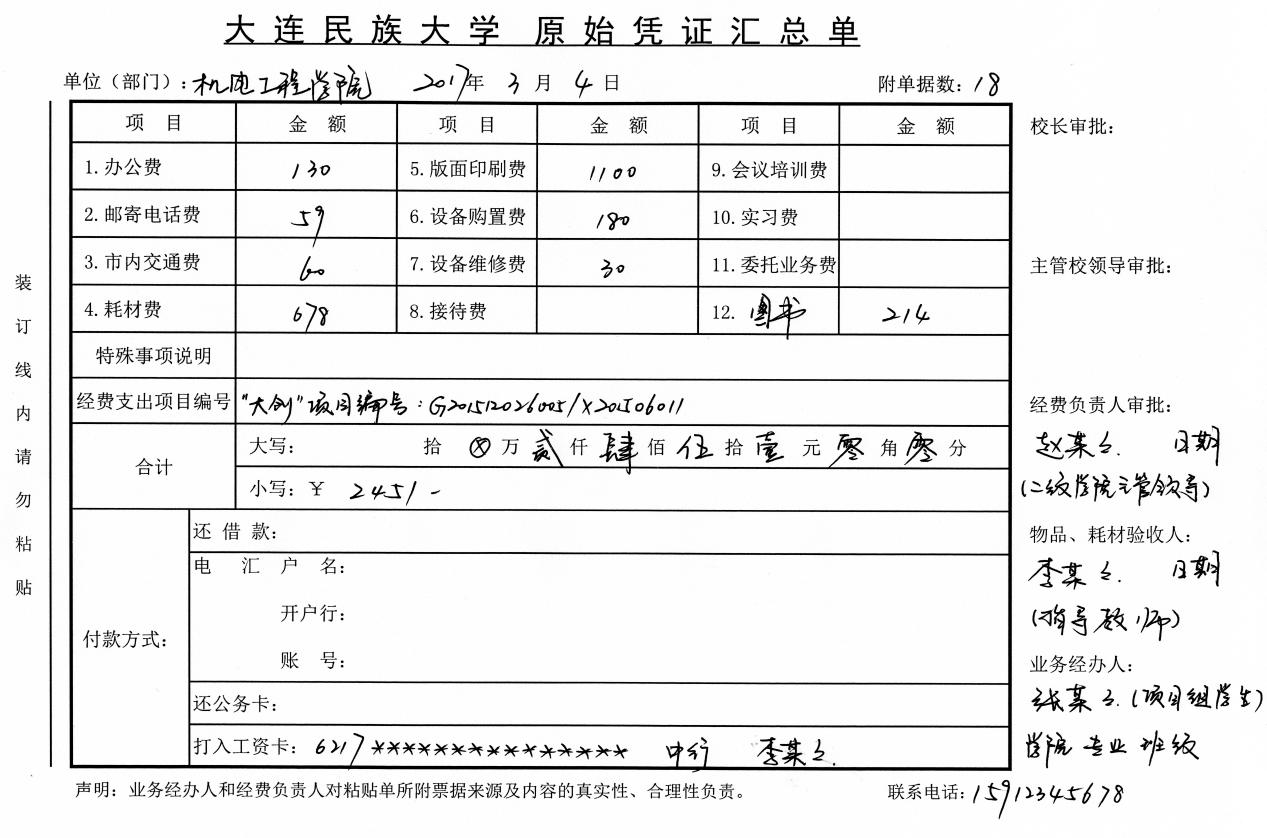 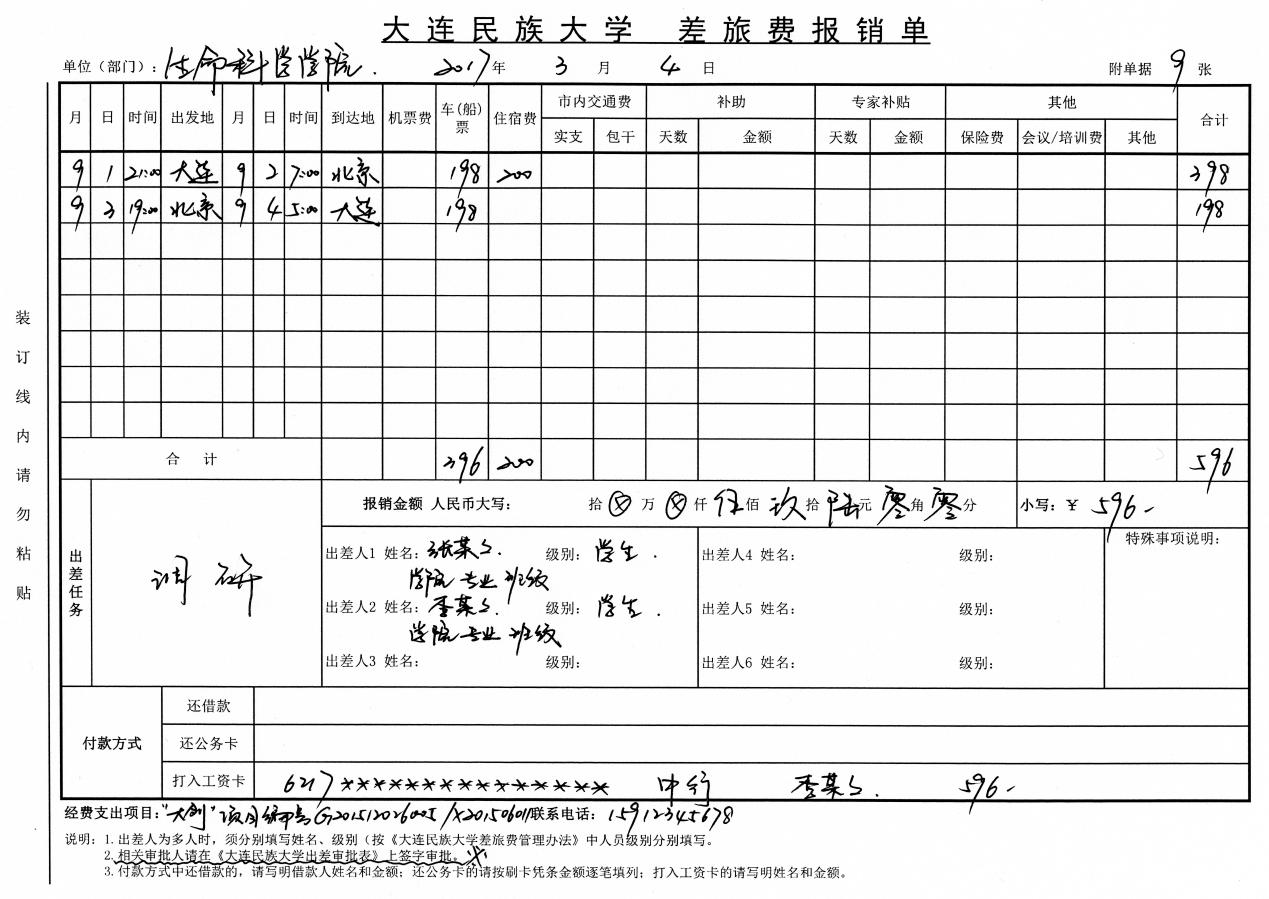 